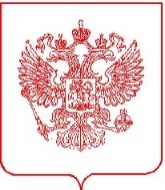 ФЕДЕРАЛЬНАЯ СЛУЖБА ПО НАДЗОРУ В СФЕРЕ ПРИРОДОПОЛЬЗОВАНИЯЗАПАДНО – УРАЛЬСКОЕ МЕЖРЕГИОНАЛЬНОЕ УПРАВЛЕНИЕ ФЕДЕРАЛЬНОЙ СЛУЖБЫ ПО НАДЗОРУВ СФЕРЕ ПРИРОДОПОЛЬЗОВАНИЯП Р И К А Зг. ПЕРМЬОб утверждении состава комиссии по соблюдению требований к служебному поведению государственных гражданских служащих Западно-Уральского межрегионального управления Федеральной службы по надзору в сфере природопользования и урегулированию конфликта интересовВ соответствии с Федеральным законом от 25.12.2008 № 273-ФЗ                         «О противодействии коррупции», Федеральным законом от 27.07.2004 № 79-ФЗ «О государственной гражданской службе Российской Федерации», указом Президента Российской Федерации от 21.07.2010 № 925 «О мерах                                   по реализации отдельных положений Федерального закона                                                  «О противодействии коррупции», указом Президента Российской Федерации от 01.07.2010 № 821 «О комиссиях по соблюдению требований к служебному поведению государственных гражданских служащих и урегулированию конфликта интересов», приказом Росприроднадзора от 10.09.2015 г. № 725 «Об утверждении Положения о комиссии Росприроднадзора по соблюдению требований к служебному поведению Федеральных государственных гражданских служащих и работников организаций, созданных                                            для выполнения задач, поставленных перед Росприроднадзором,                                         и урегулированию конфликта интересов», приказом Росприроднадзора                           от 17.03.2016 г. № 133 «О внесении изменений в Положение о комиссии Росприроднадзора по соблюдению требований к служебному поведению Федеральных государственных гражданских служащих  и работников организаций, созданных для выполнения задач, поставленных перед Росприроднадзором, и урегулированию конфликта интересов, утвержденное приказом Федеральной службы по надзору в сфере природопользования                           от 10.09.2015 г. № 725», п р и к а з ы в а ю:Утвердить состав Комиссии по соблюдению требований                                         к служебному поведению государственных гражданских служащих Западно-Уральского межрегионального управления Федеральной службы по надзору                   в сфере природопользования согласно Приложению (далее – Комиссия).Комиссия в своей деятельности руководствуется Положением                            о Комиссии, утвержденным приказом Росприроднадзора от 10.09.2015 г.              № 725, приказом Росприроднадзора от 17.03.2016 г. № 133.Приказ Западно-Уральского межрегионального управления Росприроднадзора от 21.09.2022 № 356-П считать утратившим силу.          4.Приказ Западно-Уральского межрегионального управления Росприроднадзора от 21.06.2023 № 190-П считать утратившим силу.5.Контроль исполнения настоящего приказа оставляю за собой.Руководитель                                                                                    С.Г.ЧарушинаС О С Т А ВКомиссии Западно - Уральского межрегионального управления Федеральной службы по надзору в сфере природопользования по соблюдению требований к служебному поведению государственных гражданских служащих и урегулированию конфликта интересовПриложение к приказу Западно-Уральского межрегионального управления росприроднадзора От                      №      Председатель КомиссииОборина Ирина Владимировна,  и.о заместителя руководителя Западно - Уральского межрегионального управления Федеральной службы по надзору в сфере природопользованияЗаместитель председателя КомиссииПотемкина Юлия Николаевна,заместитель начальника межрегионального отдела правового, кадрового обеспечения, профилактики коррупционных и иных правонарушенийЧлены комиссии:Шигабутдинова Ольга Эдуардовна,заместитель начальника межрегионального отдела правового, кадрового обеспечения, профилактики коррупционных и иных правонарушенийСекретарь комиссииБузмакова Светлана Сергеевна, главный специалист-эксперт межрегионального отдела правового, кадрового обеспечения, профилактики коррупционных и иных правонарушенийПредставители научных организаций и образовательных учреждений среднего, высшего и дополнительного профессионального образования, деятельность которых связана с государственной службойГилязетдинов Марат Рамилевич, преподаватель кафедры государственно-правовых дисциплин Пермского института службы исполнения наказания России.Пахомова Лариса Михайловна, заведующая региональным центром по подготовке специалистов для системы государственных закупок, доцент кафедры гражданского и предпринимательского права НИУ ВШЭ в г. Перми. 